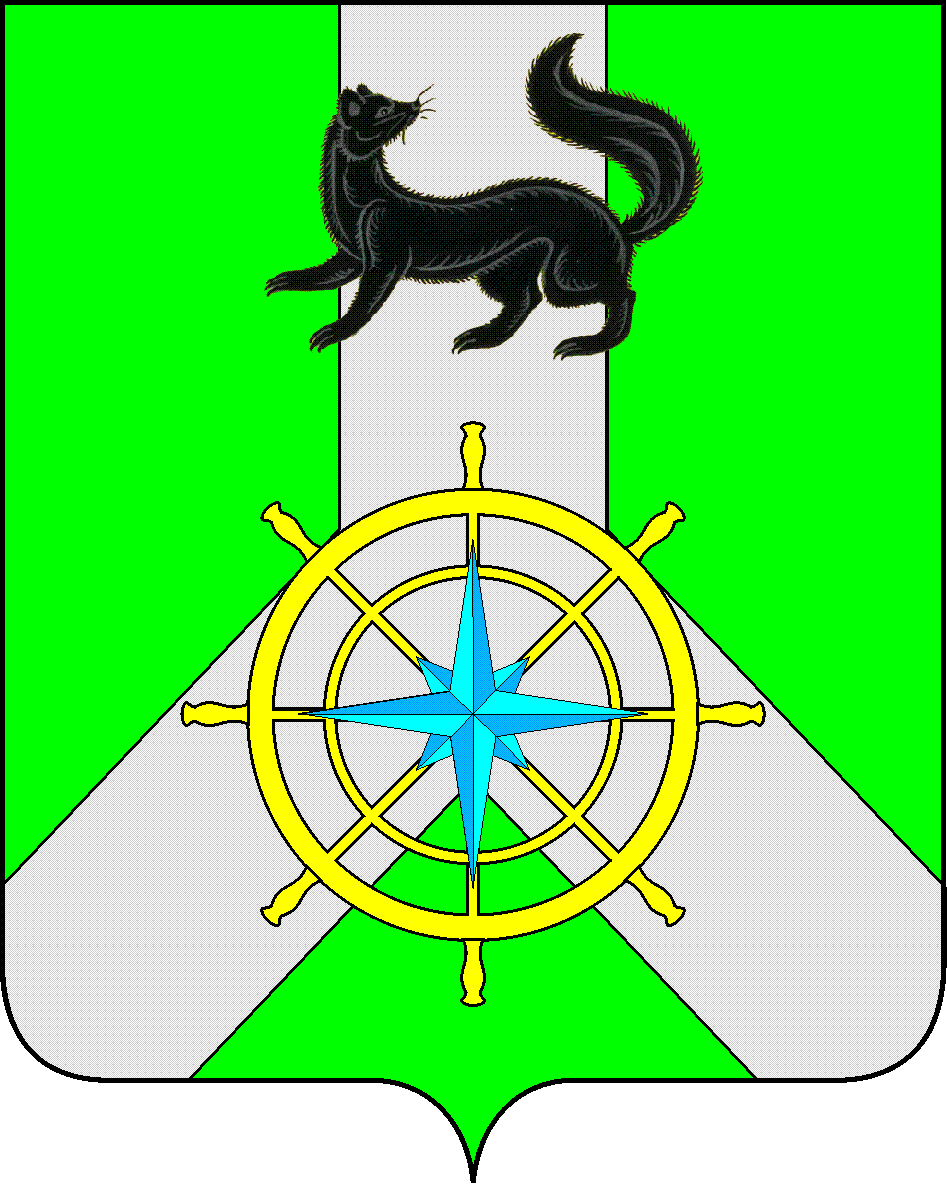 Р О С С И Й С К А Я   Ф Е Д Е Р А Ц И ЯИ Р К У Т С К А Я   О Б Л А С Т ЬК И Р Е Н С К И Й   М У Н И Ц И П А Л Ь Н Ы Й   Р А Й О НА Д М И Н И С Т Р А Ц И Я П О С Т А Н О В Л Е Н И ЕОб утверждении градостроительногоплана земельного участкаРуководствуясь ст. 14 Градостроительного кодекса Российской Федерации, ст. 15 Федерального закона № 131 "Об общих принципах организации местного самоуправления в Российской Федерации",постановляЕТ:1. Утвердить градостроительный план земельного участка для строительства токарно-механического цеха, расположенного по адресу: Киренский район, Коршуновское муниципальное образование, территория б.н.п. Давыдова-1, здание № 61, площадью 55445м2.2. Разместить настоящее постановление в сети интернет на официальном сайте администрации Киренского муниципального района http://kirenskrn.irkobl.ru.Мэр района										К.В. Свистелинот 28.07.2017 г.№ 396г.Киренск